NC Community College Four-Year Pathway PlanSchedule for Full-Time StudentsPursuing AS Degree w/ plans to transfer for B.S.   (Assuming student placed out of all developmental prerequisites) North Carolina Community College Classes are listed in bold, with the Campbell University equivalent listed next to the classes.*Campbell strongly recommends students complete their AA or AS degree prior to transferring to Campbell. Pathways are structured for students who have completed all requirements for their Associates Degree and qualify for the CAA, but may also be used to determine equivalencies on a course-by-course basis. Note:  This document is for advising purposes only. Students should work with their Advisor to determine course selections that will result in the greatest transferrable credit, for the intended program, upon transfer to the four-year school.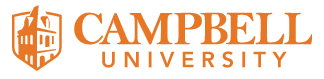 Schedule of Courses for (B.S. )Additional Notes:Note:  This document is for advising purposes only.Students should seek academic advising to determine the best courses and sequence to meet their educational goals and degree requirements.Following the Pathway to Degree does not guarantee admission to Campbell University or guarantee an AA degree or BA degree will be conferred.Please refer to Campbell University Undergraduate Admissions for more information on admission to Campbell University and the transfer of credits.North Carolina Community College First YearNorth Carolina Community College First YearNorth Carolina Community College First YearNorth Carolina Community College First YearNorth Carolina Community College First YearFall SemesterCreditSpring SemesterCreditENG 111-ENGL 101 Academic Writing333TOTAL CREDIT HOURS1TOTAL CREDIT HOURS1Summer Semester:North Carolina Community College Second YearNorth Carolina Community College Second YearNorth Carolina Community College Second YearNorth Carolina Community College Second YearNorth Carolina Community College Second YearFall SemesterCreditSpring SemesterCredit3333TOTAL CREDIT HOURSTOTAL CREDIT HOURS1CAMPBELL UNIVERSITY junior YearCAMPBELL UNIVERSITY junior YearCAMPBELL UNIVERSITY junior YearCAMPBELL UNIVERSITY junior YearCAMPBELL UNIVERSITY junior YearFall SemesterCreditSpring SemesterCreditTOTAL CREDIT HOURSTOTAL CREDIT HOURSSummer Semester:campbell university senior Yearcampbell university senior Yearcampbell university senior Yearcampbell university senior Yearcampbell university senior Yearcampbell university senior Yearcampbell university senior YearFall SemesterCreditSpring SemesterSpring SemesterCreditCredit33TOTAL CREDIT HOURSTOTAL CREDIT HOURSTOTAL CREDIT HOURSMinimum Credit Hours Required for Graduation:Minimum Credit Hours Required for Graduation:Minimum Credit Hours Required for Graduation:Minimum Credit Hours Required for Graduation:Minimum Credit Hours Required for Graduation:124124Hours Remaining in Campbell University Degree:Hours Remaining in Campbell University Degree:Hours Remaining in Campbell University Degree:Hours Remaining in Campbell University Degree: